This document records the received materials from Telecom Centres of Excellence, India (TCOE)  through Working Party (WP) 5D #34 (the evaluation report deadline for IEGs) under Step 4 and Step 5 of the IMT-2020 process as defined in Document IMT-2020/2(Rev.2).The received material is as follows.______________Radiocommunication Study Groups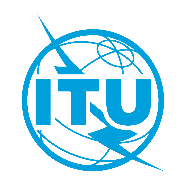 Source:	Document 5D/TEMP/76Revision 2 to
Document IMT-2020/9-ESource:	Document 5D/TEMP/7628 February 2020Source:	Document 5D/TEMP/76English onlyWorking Party 5DWorking Party 5DEvaluation report received from Telecom Centres of Excellence, India (TCOE) on the candidate IMT-2020 Radio Interface Technology proposalsEvaluation report received from Telecom Centres of Excellence, India (TCOE) on the candidate IMT-2020 Radio Interface Technology proposalsMeeting numberInput contributionsRemarksWP 5D #31bisDocument 5D/1179 (Attachment 1)Initial evaluation results identified for IMT-2020 candidate technology submissions in Documents IMT-2020/3(Rev.4)WP 5D #33Document 5D/29Interim evaluation Report of the RIT submitted by 3GPPWP 5D #33Document 5D/30Interim evaluation Report of the RIT submitted by TSDSIWP 5D #34Document 5D/121Evaluation report of the RIT submitted by 3GPPWP 5D #34Document 5D/122Evaluation report of the RIT submitted by TSDSI